برنامج رعاية الرُضع والأطفال الصغار بولاية كارولينا الشمالية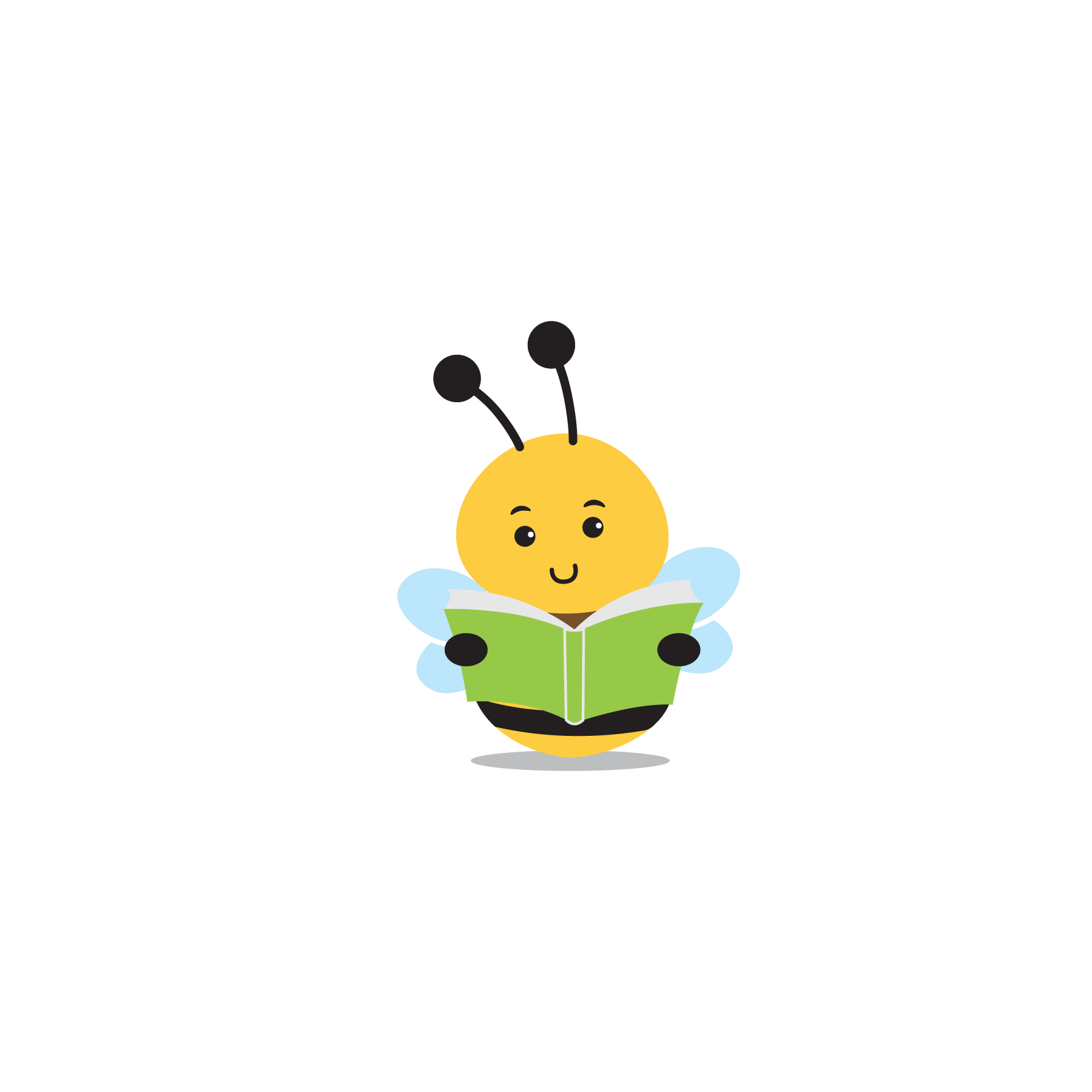 إشعار حقوق الطفل والعائلة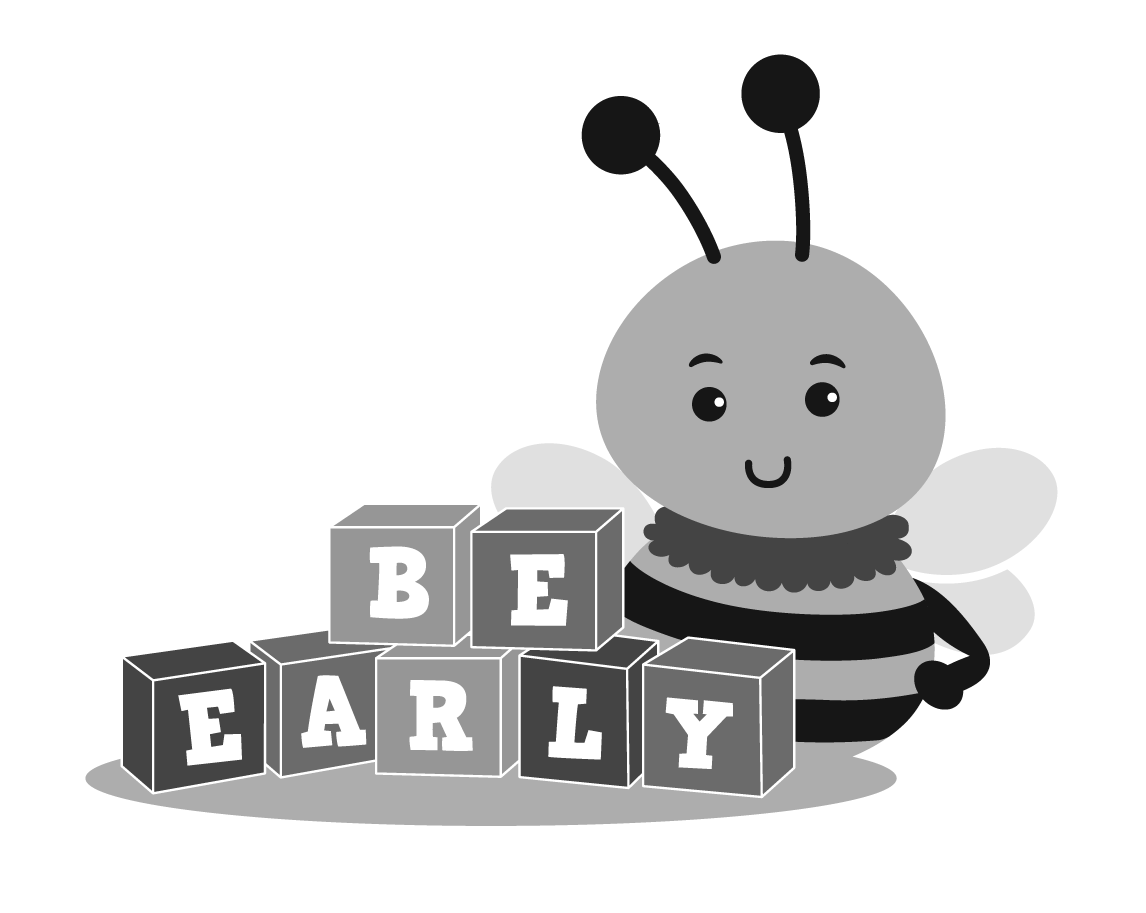 قسم التدخل المبكرشعبة رفاه وسلامة الطفل والعائلةإدارة الصحة والخدمات الإنسانية بولاية كارولينا الشمالية(919) 707-5520أبريل 2013 | ديسمبر 2020 | مايو 2022قم بتنزيل نسخ إضافية من www.ncdhhs.gov/itp-beearly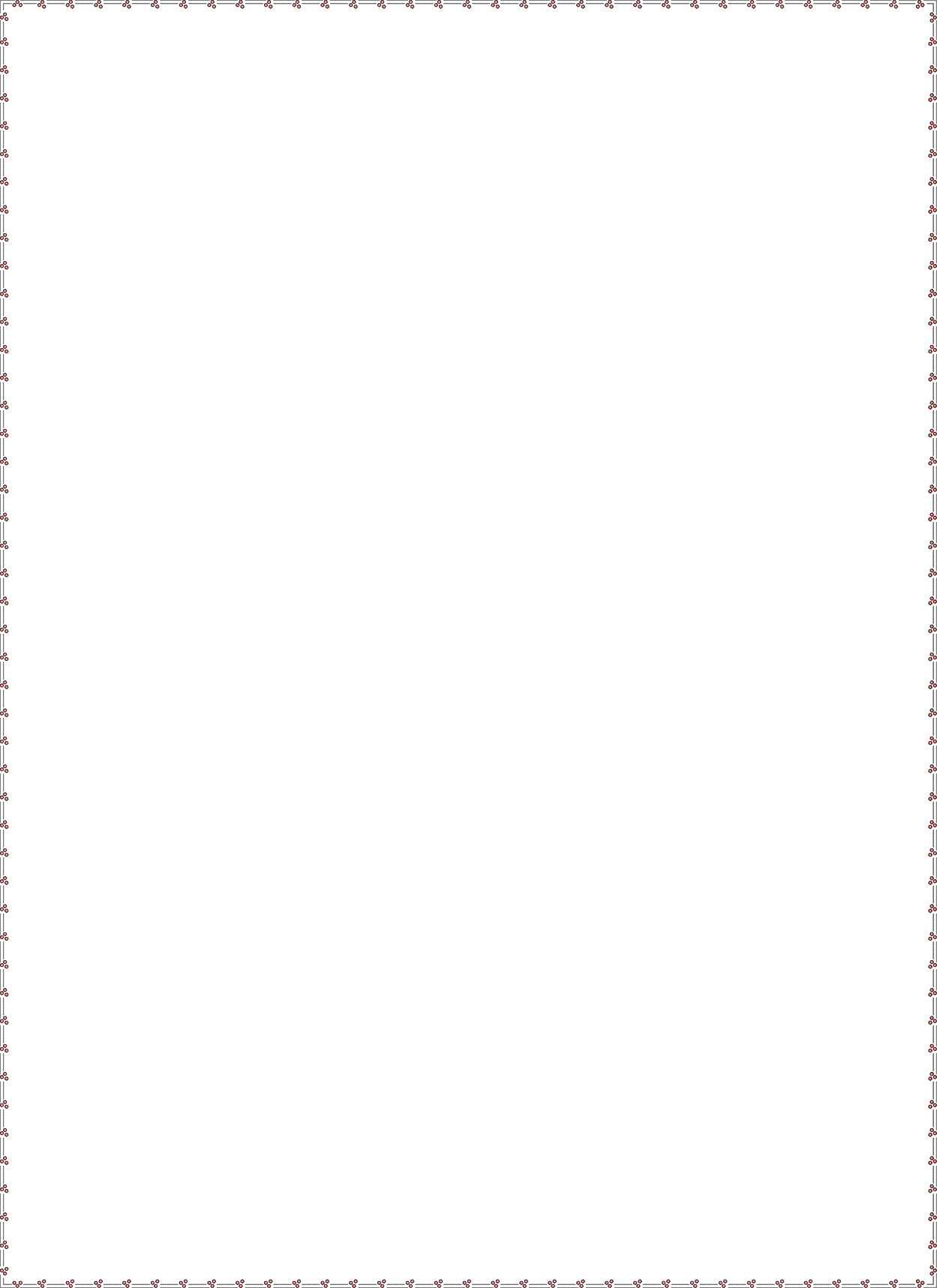 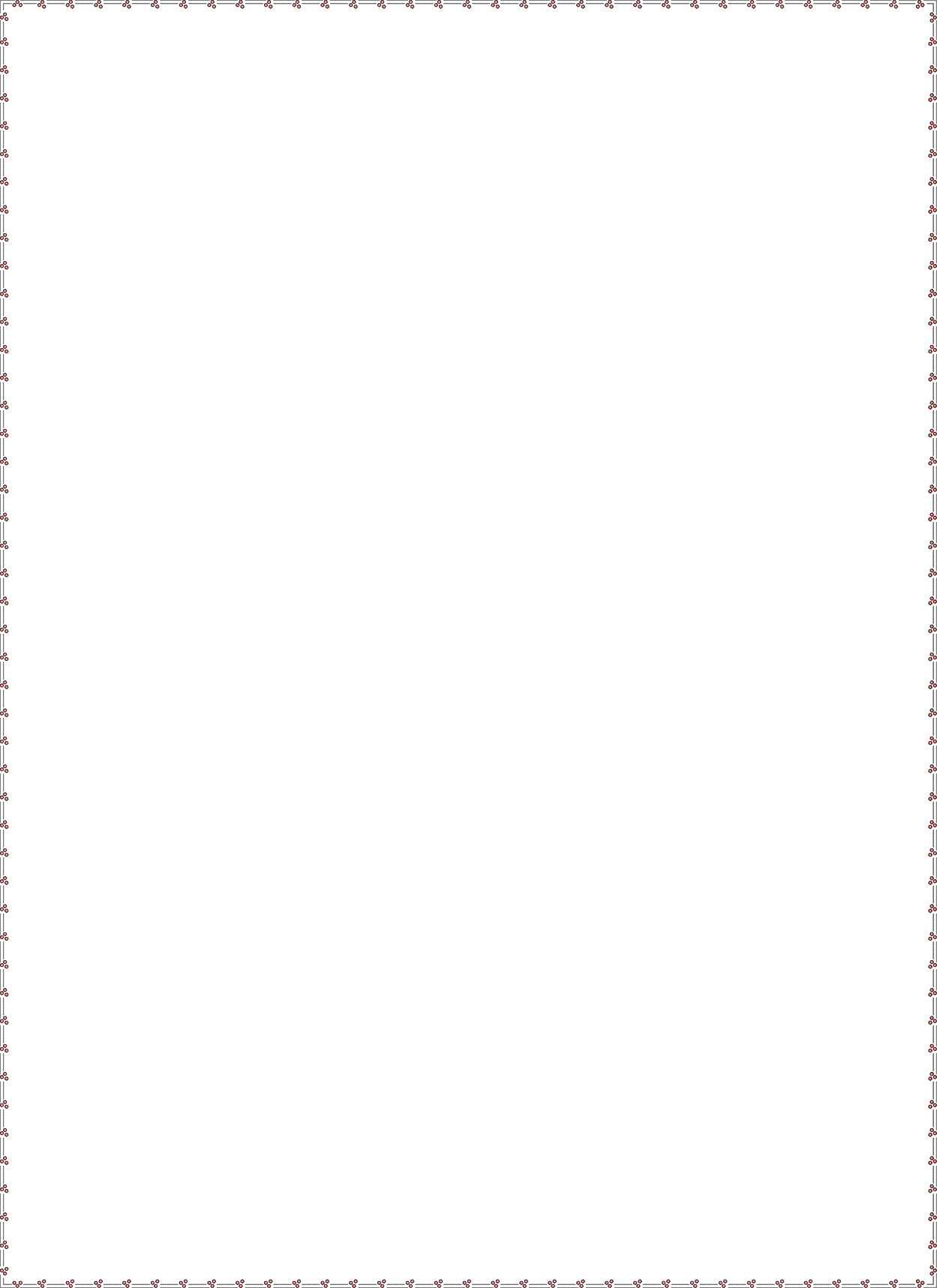 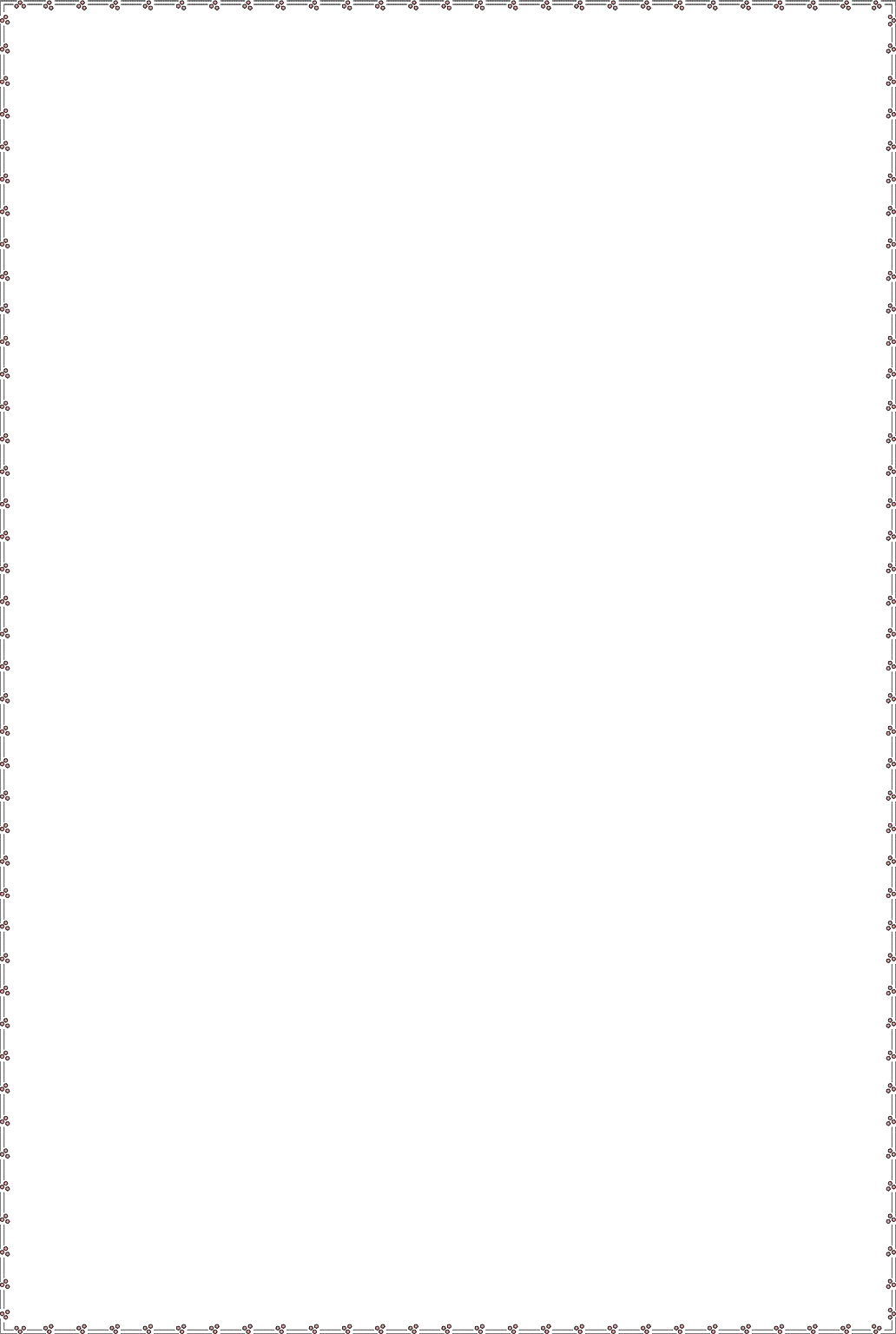 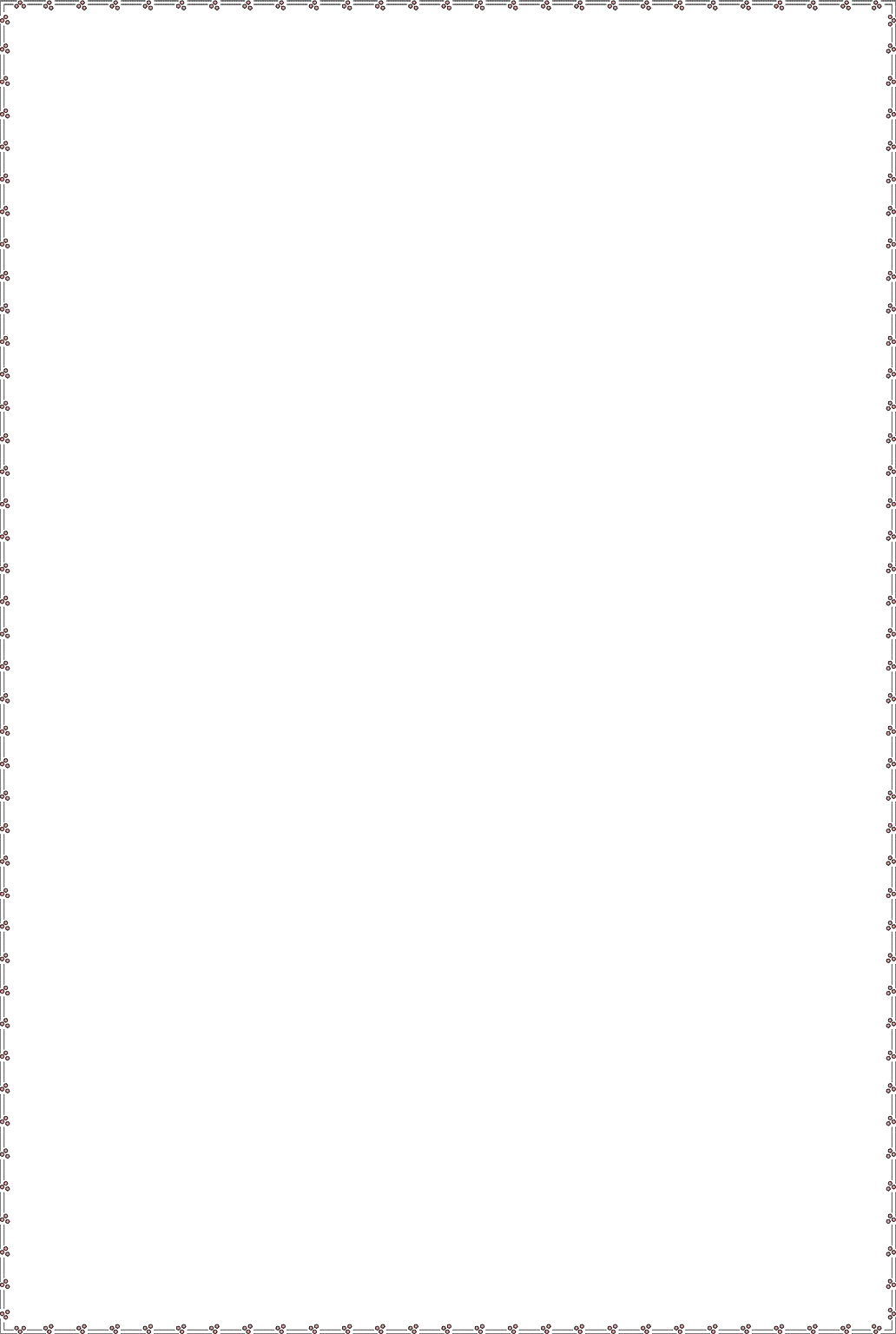 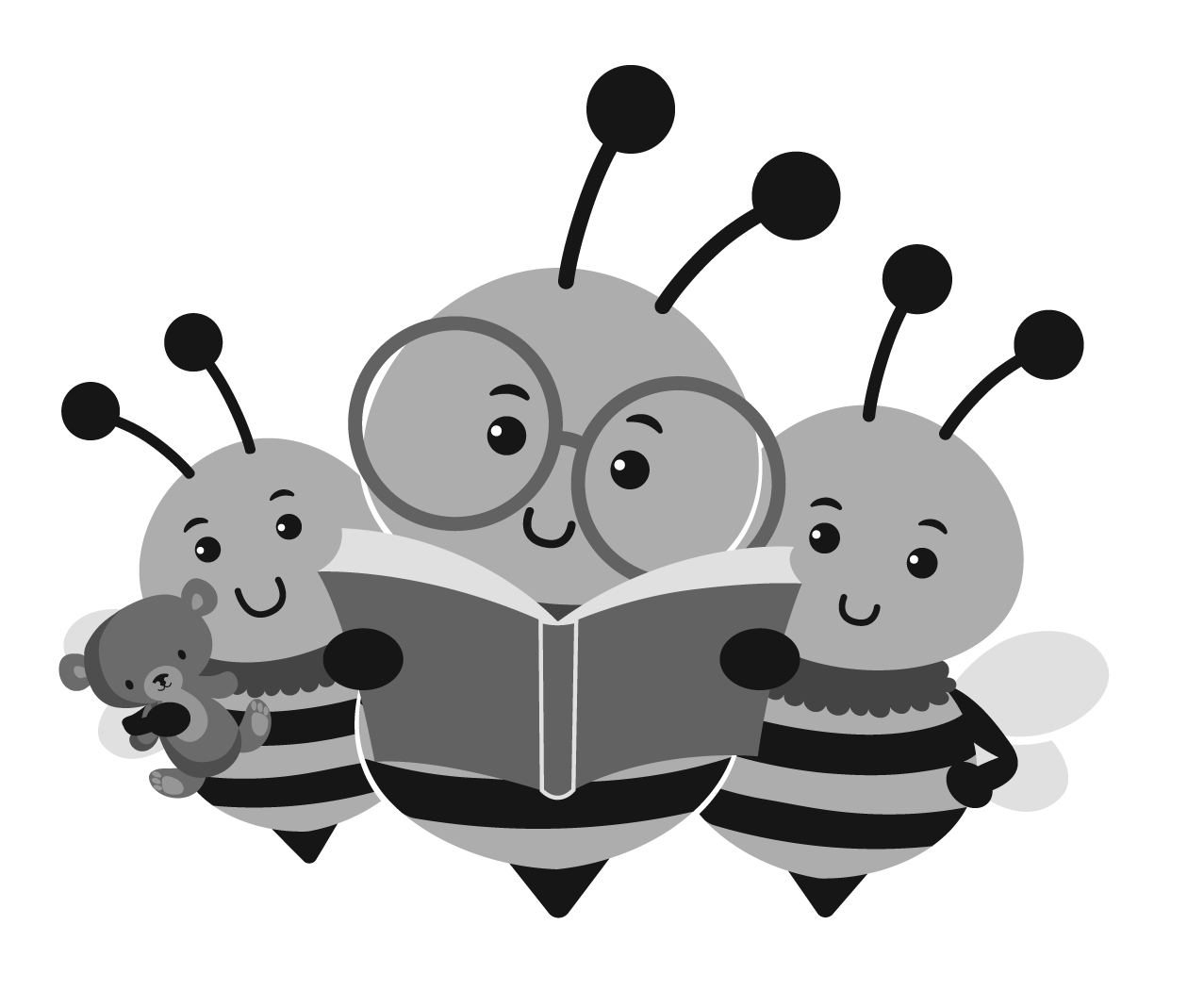 تمهيد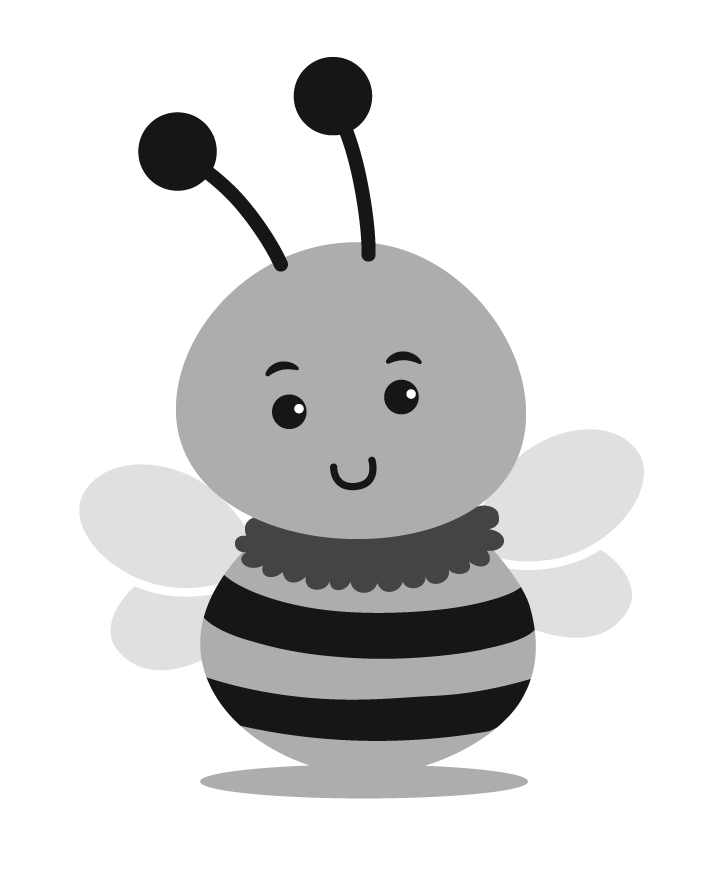 صُمم برنامج (N.C. ITP) لزيادة مشاركة العائلة وضمان موافقة الوالدين (الإذن) في كل خطوة من خطوات عملية التدخل المبكر التي تبدأ بالإحالة وتستمر حيث نقرر ما إذا كان طفلك مؤهلًا ونخطط لتقديم الخدمات التي يحتاجها طفلك وعائلتك.يُعد برنامج (N.C. ITP) جزءً من نظام التدخل المبكر الوطني الموصوف في (الجزء ج) من قانون فيدرالي يسمى قانون تعليم الأفراد ذوي الإعاقة (IDEA). تنطبق اللوائح الفيدرالية لبرنامج التدخل المبكر (الموضح بالتفصيل في قانون اللوائح الفيدرالية 34 CFR Part 303) على برنامج .N.C. ITPيتضمن برنامج (N.C. ITP) ضمانات إجرائية لحماية حقوق البرنامج للأطفال الذين تتم إحالتهم أو المسجلين في برنامج مقدمي الرعاية للأطفال الرُضع ITP وأولياء أمورهم. يجب إبلاغ أولياء الأمور بهذه الضمانات الإجرائية على النحو المحدد في قانون اللوائح الفيدرالية قانون رقم (34 CFR 303.400-438) بما في ذلك خيارات تسوية المنازعات بالقانون رقم (34 CFR 303.430-438) حتى يتمكنوا من المشاركة بنشاط ولهم دور قيادي في الخدمات المقدمة لأطفالهم وعائلاتهم. وثيقة حقوق الوالدين هذه عبارة عن إشعار رسمي بالضمانات الإجرائية للأطفال والأسر على النحو المحدد بموجب لوائح (الجزء ج) الفيدرالية.المشاركة في برنامج (N.C. ITP)تعتبر مشاركة تطوعية لك ولعائلتك. برنامج (N.C. ITP) يتضمن الحقوق التالية:فرصة إجراء تقييم متعدد التخصصات لمعرفة ما إذا كان طفلك مؤهلًا إذا لم يكن لديه حالة مستقرة أو لديه تأخر في النمو بناءً على سجلات طفلك الطبية أو غيرها من السجلات، وإذا كان مؤهلًا، التقييمات وتطوير خدمة الأسرة المنفردة خطة (IFSP) في غضون خمسة وأربعين (45) يومًا تقويميًا من الإحالة. في حالة الأهلية بموجب برنامج (N.C. ITP)، فهناك أحقية في تلقي خدمات التدخل المبكر المناسبة وفي الوقت المناسب لطفلك وعائلتك على النحو المحدد في خطة (IFSP) مع إضافة الخدمة إلى خطة (IFSP).الأحقية في إجراء التقييم، والتقييمات، وتطوير خطة (IFSP)، وتنسيق الخدمات، والضمانات الإجرائية دون أي تكلفة على العائلات.الأحقية في قبول أو رفض التقييمات الخاصة بتحديد الأهلية والتقييمات والخدمات.الأحقية في الحصول على دعوة مكتوبة والمشاركة في جميع اجتماعات خطة (IFSP).الأحقية في تلقي إشعار كتابي مسبق قبل عشرة (10) أيام تقويمية من اقتراح التغيير أو رفضه في تحديد أو تقييم أو وضع طفلك (حيث يتلقى طفلك الخدمات) أو في تقديم الخدمات لطفلك أو عائلتك.الأحقية في تلقي الخدمات في البيئة الطبيعية لطفلك إلى أقصى حد مناسب لتلبية احتياجات نمو طفلك.الأحقية في الحفاظ على سرية معلومات التعريف الشخصية.الأحقية في الحصول على نسخة أولية من سجل التدخل المبكر لطفلك دون أي تكلفة.الأحقية في مراجعة سجلات التدخل المبكر وتصحيحها، إذا كان ذلك مناسبًا.الأحقية في الحصول على نسخة مجانية من كل تقييم للأهلية. تحديد وتقييم الطفل وتقييم العائلة وخطة خدمة الأسرة المنفردة في أقرب وقت ممكن بعد كل اجتماع خطة (IFSP).الأحقية في الإجراءات القانونية الواجبة لحل الشكاوى فيما يتعلق بأي مسألة تتعلق بتحديد الهوية أو التقييم أو الأهلية أو التنسيب (حيث يتلقى طفلك الخدمات) أو توفير خدمات التدخل المبكر لطفلك.فرصة الوساطة الطوعية لحل أي نزاعات تتعلق بأي مسألة بموجب سياسات برنامج مقدمي الرعاية للأطفال الرُضع.الحق في تقديم شكوى الولاية إذا انتهكت وكالة تابعة للولاية أو وكالة محلية أو مقدم رعاية فردي أحد متطلبات (الجزء ج) الفيدرالي أو الخاص بالولاية.الحق في حل الشكاوى في الوقت المناسب.بالإضافة إلى هذه الحقوق العامة، يحق لك أن يتم إخطارك بضمانات إجرائية محددة بموجب قانون N.C. ITP (الجزء ج من قانون تعليم الأفراد ذوي الإعاقة IDEA، الجزء الفرعي هـ،) والموضح بالتفصيل في الصفحات التالية. إشعار مسبقيجب إرسال إشعار كتابي مسبق إليك قبل عشرة (10) أيام تقويمية قبل اتخاذ أي إجراءات معينة من قِبل (CDSA) وذلك عبر وكالة خدمات تنمية الأطفال التابعة لقسم التدخل المبكر. يمكنك المتابعة بسرعة أكبر من عشرة (10) أيام تقويمية إذا كنت ترغب في القيام بذلك. تهدف هذه الإجراءات إلى اقتراح أو رفض بدء أو تغيير تحديد الهوية أو التقييم أو التنسيب (حيث يتلقى طفلك الخدمات) لطفلك، أو تقديم خدمات التدخل المبكر لطفلك وعائلتك. وظيفة الإشعار الكتابي تتمثل في إخطارك بما يلي:الإجراء الذي تم اقتراحه أو رفضه.أسباب اقتراح الفعل أو رفضه.جميع الضمانات الإجرائية المتاحة بموجب برنامج (N.C. ITP) لهذا الإجراء.إجراءات الشكاوى لبرنامج (N.C. ITP)، بما في ذلك وصف كيفية تقديم شكوى والجداول الزمنية لهذه الإجراءات. (راجع قسم "تسوية النزاعات" في هذا المستند.)يجب كتابة الإشعار بلغة مفهومة لعامة الناس وتقديمها بلغتك الأم أو اللغة التي تستخدمها عادة ما لم يكن من الواضح أنه لا يمكن القيام بذلك.إذا لم تكن لغتك الأم أو أي طريقة اتصال أخرى لغة مكتوبة، فيجب على وكالةCDSA  اتخاذ خطوات لضمان ما يلي:تتم ترجمة الإشعار شفهيًا أو بوسائل أخرى إليك بلغتك الأم أو بأي وسيلة اتصال أخرى.أنت تفهم الإشعار.هناك دليل مكتوب على استيفاء متطلبات هذا القسم.إذا كنت أصمًا أو ضعيفًا في السمع أو كفيفًا أو ليس لديك لغة مكتوبة، فيجب أن يكون أسلوب الاتصال هو الذي تستخدمه عادةً (مثل لغة الإشارة أو طريقة برايل أو الاتصال الشفوي).موافقة الوالدينالموافقة تعني أن:لقد تم إخطارك بشكل كامل بالمعلومات المتعلقة بالنشاط المطلوب الحصول على الموافقة من أجله. يتم توفير المعلومات بلغتك الأم، أو طريقة الاتصال، ما لم يكن من الواضح أنه لا يمكن القيام بذلك.أنت تفهم وتوافق كتابيًا على توفير النشاط الذي تُطلب موافقتك عليه، وتصف الموافقة النشاط وتسرد السجلات (إن وجدت) التي سيتم الإفراج عنها والتي سيتم منحها السجلات.أنت تدرك أن منح الموافقة أمر طوعي من جانبك وأنه يجوز لك إلغاء الموافقة كتابيًا في أي وقت. إذا ألغيت الموافقة، فإن هذا الإلغاء لا ينطبق على الإجراء الذي تم قبل إبطال الموافقة. يجب طلب موافقتك الكتابية:قبل إجراء التقييمات والتقديرات لطفلك.قبل أن تبدأ خدمات التدخل المبكر.قبل استخدام المنافع العامة أو التأمين أو التأمين الخاص لدفع ثمن الخدمات.قبل الكشف عن أي معلومات تعريف شخصية، باستثناء ما يقتضيه القانون.إذا لم تقدم الموافقة، فلا يمكن اتخاذ الإجراء.تتطلب اللوائح الفيدرالية للجزء ج (34 CFR 303.414) وقانون (FERPA) أو قانون (FERPA) (34 CFR 99.31) أنه يجب الحصول على موافقة الوالدين قبل أن تكون معلومات التعريف الشخصية:تم الكشف عنها لأي شخص بخلاف مسؤولي المقاول أو المزود في جمع المعلومات أو استخدامها بموجب (الجزء ج)، ما لم يُصرح بذلك بموجب قانون حقوق وخصوصية التعليم الأسري (FERPA) (34 CFR 99.31). تُستخدم لأي غرض بخلاف تلبية أحد المتطلبات بموجب (الجزء ج).تتضمن معلومات التعريف الشخصية ما يلي:اسم طفلك أو اسم أفراد العائلة الآخرين.عنوان طفلك أو عائلة طفلك.معرّف شخصي، مثل رقم طفلك أو رقم الضمان الاجتماعي الخاص بك.قائمة بالسمات الشخصية أو غيرها من المعلومات التي تجعل من السهل تتبع هوية طفلك.لا يمكن الإفصاح عن المعلومات من سجل التدخل المبكر لطفلك من قبل مقاول خدمات التدخل المبكر أو مقدم خدمات التدخل المبكر إلى وكالات أخرى دون موافقتك ما لم يتم تفويض المقاول أو المزود للقيام بذلك بموجب قانون (FERPA).بموجب قانون (FERPA) وقانون IDEA (الجزء ج)، فإن برنامج (N.C. ITP) برنامجًا مرخصًا له ويُطلب منه الإفصاح عن اسم طفلك وتاريخ ميلاده ومعلومات الاتصال الخاصة بك (بما في ذلك عناوين الأسماء وأرقام الهواتف) دون موافقتك على وكالة التعليم بالولاية ووكالة التعليم المحلية حيث يقيم طفلك. هذه المعلومات مطلوبة لتحديد جميع الأطفال الذين يحتمل أن يكونوا مؤهلين للحصول على الخدمات بموجب الجزء ب من قانون (IDEA).إذا لم تعط موافقتك على التقييم أو التقدير أو خدمات التدخل المبكر، فإن برنامج N.C. ITP سيبذل كافة الجهود والمساعي المعقولة للتأكد مما يلي تجاهك:أنك مدرك بشكل كامل لطبيعة التقييم أو التقدير أو الخدمات التي ستكون متاحة.أنك تتفهم أن طفلك لن يكون قادرًا على تلقي التقييم أو التقدير أو الخدمات ما لم يتم منح موافقته.بالإضافة إلى ذلك، بصفتك أحد الوالدين لطفل مشار إليه أو مؤهل للانتفاع من برنامجN.C. ITP ، يمكنك قبول أو رفض أي من خدمات التدخل المبكر المقدمة لطفلك أو لأفراد العائلة الآخرين دون تعريض خدمات التدخل المبكر الأخرى للخطر. يمكنك أيضًا رفض خدمة بعد قبولها أولًا، دون المساس بخدمات التدخل المبكر الأخرى.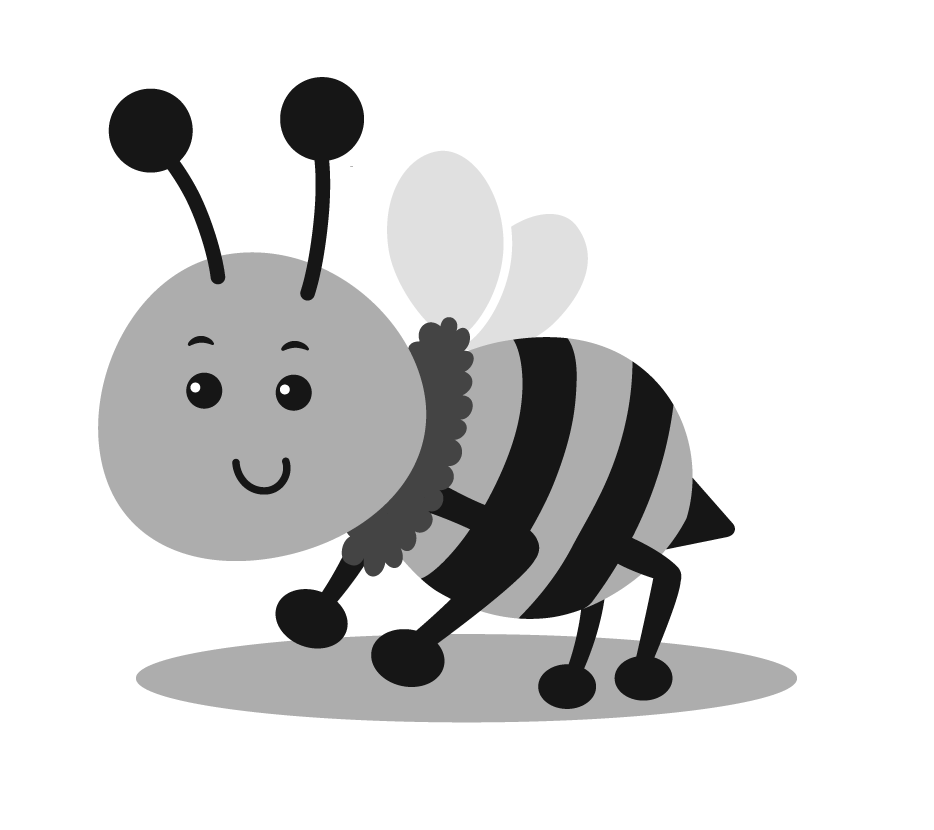 فحص السجلاتوفقًا لإجراءات سرية المعلومات الموضحة في القسم التالي، لديك الفرصة لفحص ومراجعة جميع سجلات التدخل المبكر حول طفلك وعائلتك التي يتم جمعها أو صيانتها أو استخدامها بواسطة البرنامج. قد تكون السجلات مرتبطة بالفحص والتقييمات والتقديرات وتحديد الأهلية وتطوير وتنفيذ خطة IFSP، وتوفير خدمات التدخل المبكر، والشكاوى الفردية المتعلقة بخدمات طفلك. يتضمن هذا أي جزء من سجلات التدخل المبكر لطفلك.حقوق الوصول - في حالة تقديمك طلبًا لفحص سجل طفلك، يجب على وكالة CDSA الامتثال لطلبك دون تأخير ضروري وفي أي حال من الأحوال أكثر من عشرة (10) أيام تقويمية بعد تقديم الطلب. سوف تمتثل وكالةCDSA  للطلب قبل أي اجتماع بخصوص خطة IFSP أو أي جلسة استماع تتعلق بتحديد أو تقييم أو وضع أو توفير خدمات التدخل المبكر المناسبة.يشمل الحق في فحص ومراجعة سجلات التدخل المبكر:الحق في الحصول على رد من وكالةCDSA  على الطلبات المعقولة لتفسيرات وتفسيرات سجلات التدخل المبكر.الحق في مطالبة وكالة CDSA بتوفير نسخ من سجلات التدخل المبكر التي تحتوي على هذه المعلومات إذا كان عدم تقديم هذه النسخ من شأنه أن يمنعك بشكل فعال من ممارسة الحق في فحص ومراجعة سجلات التدخل المبكر.الحق في أن يقوم شخص يمثلك بفحص ومراجعة سجلات التدخل المبكر.تفترض وكالة CDSA أن لديك سلطة فحص ومراجعة سجلات التدخل المبكر المتعلقة بطفلك ما لم يتم إخطارها كتابيًا بأنك لا تملك السلطة بموجب قانون الولاية المعمول به أو أمر المحكمة الذي يحكم أمور مثل الوصاية والانفصال والطلاق.سجل الوصول - يجب على كل وكالة CDSA الاحتفاظ بسجل لأي فرد حصل على حق الوصول إلى سجل التدخل المبكر (باستثناء الوصول من قبل الوالدين والموظفين المعتمدين من وكالة CDSA)، بما في ذلك اسم الفرد وتاريخ منح الوصول والغرض من ذلك. الذي سمح للفرد باستخدام سجل التدخل المبكر.إذا تضمن أي سجل للتدخل المبكر معلومات عن أكثر من طفل، فيحق لك فحص ومراجعة المعلومات المتعلقة بطفلك فقط، أو أن يتم إبلاغك بتلك المعلومات المحددة عن طفلك.يمكن لوكالة  CDSA تزويدك بقائمة بأنواع ومواقع سجلات التدخل المبكر التي تم جمعها أو الاحتفاظ بها أو استخدامها من قبل الوكالة.رسوم السجلات - قد تفرض وكالة CDSA رسومًا على نسخ سجلات التدخل المبكر إذا لم تمنعك الرسوم بشكل فعال من ممارسة حقك في فحص ومراجعة سجلات التدخل المبكر. يجب أن تقدم وكالة CDSA، دون أي تكلفة عليك، نسخة من كل تقييم، وتقييم الطفل، وتقييم العائلة وخطة IFSP في أقرب وقت ممكن بعد كل اجتماع خطة IFSP. قد لا تفرض وكالة  CDSAرسومًا على البحث عن المعلومات أو استردادها.تعديل السجلات - إذا كنت تعتقد أن المعلومات الواردة في سجلات التدخل المبكر التي تم جمعها أو الاحتفاظ بها أو التعامل معها بطريقة أخرى من قبل برنامج مقدمي الرعاية للأطفال الرُضع غير دقيقة أو مضللة أو تنتهك الخصوصية أو الحقوق الأخرى لك أو لطفلك، فيمكنك أن تطلب من وكالة خدمات تنمية الطفل أو الوكالة المشاركة التي تحتفظ بالمعلومات تعدل المعلومات. 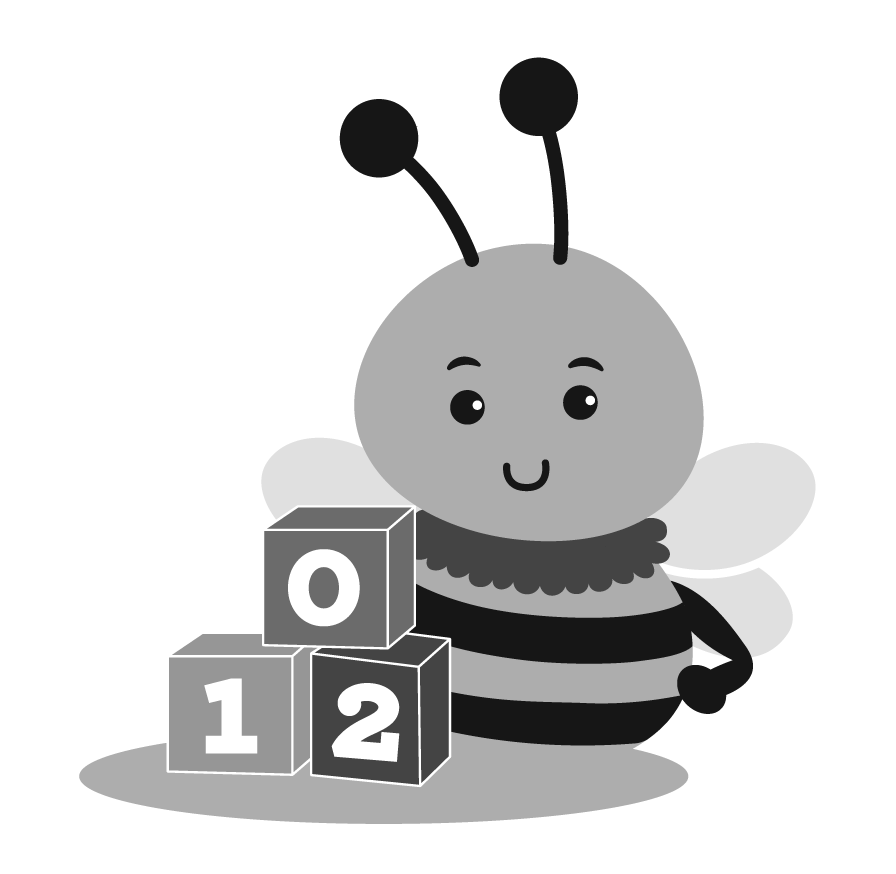 يجب على وكالة CDSA تحديد ما إذا كان يجب تعديل المعلومات وفقًا لطلبك، في غضون فترة زمنية معقولة بعد تلقي هذا الطلب.إذا رفضت وكالة  CDSAتعديل المعلومات كما طلبت، يجب على وكالة  CDSA إبلاغك بالرفض وإبلاغك بحقك في جلسة استماع.سيوفر قسم التدخل المبكر فرصة لجلسة استماع للطعن في المعلومات الواردة في سجلات التدخل المبكر للتأكد من أنها ليست غير دقيقة أو مضللة أو تنتهك خصوصية الطفل أو حقوقه الأخرى.يجب عقد جلسة استماع بشأن هذه الأمور وفقًا للإجراءات المنصوص عليها في لوائح قانون (FERPA) الموجودة في القانوني (34 CFR 99.22) يمكنك أيضًا العثور على هذه الإجراءات الموضحة في نشرات سياسة برنامج مقدمي الرعاية للأطفال الرُضع في ولاية كارولينا الشمالية للضمانات الإجرائية وتسوية النزاعات.إذا أسفرت جلسة الاستماع عن تقرير بأن المعلومات غير دقيقة أو مضللة أو تنتهك الخصوصية أو الحقوق الأخرى للطفل، فسوف تعدل وكالةCDSA المعلومات وفقًا لذلك وستبلغك كتابيًا.إذا أدت جلسة الاستماع إلى تقرير أن المعلومات ليست غير دقيقة أو مضللة أو تنتهك الخصوصية أو حقوق الطفل الأخرى، فيحق لك وضع بيان في سجلات التدخل المبكر لطفلك يعلق على المعلومات ويذكر أي أسباب للاختلاف مع مزود الوكالة المشاركة.يجب أن تحتفظ وكالة CDSA بأي تفسير يتم وضعه في سجلات التدخل المبكر للطفل بموجب هذا القسم كجزء من سجلات التدخل المبكر للطفل طالما أن سجل التدخل المبكر أو الجزء المتنازع عليه (ذلك الجزء من السجل الذي لا توافق عليه) تحتفظ به وكالة CDSA. إذا تم الكشف عن سجلات التدخل المبكر للطفل أو الجزء المتنازع عليه من قبل وكالة خدمات تنمية الطفل لأي طرفCDSA ، يجب أيضًا الكشف عن التفسير لهذا الطرف.سرية المعلوماتتنطبق إجراءات السرية الموضحة في هذا القسم على معلومات التعريف الشخصية الخاصة بطفلك وعائلتك والتي:يتم تضمينها في سجلات التدخل المبكر التي تم جمعها أو استخدامها أو الاحتفاظ بها بواسطة برنامج مقدمي الرعاية للأطفال الرُضع أو أي وكالة مشاركة، ويسري من اللحظة التي تتم فيها إحالة طفلك إلى خدمات التدخل المبكر حتى لم يعد هناك حاجة إلى الاحتفاظ بالمعلومات بواسطة البرنامج.إشعار حول السرية سيتم إخطارك من قِبل القائمين على برنامج مقدمي الرعاية للأطفال الرُضع بولاية كاليفورنيا الشمالية عندما تتم إحالة طفلك إلى وكالة خدمات تنمية الطفل وهو ما يكفي لإبلاغك بشكل كامل بمتطلبات السرية بما في ذلك: وصف للطفل أو الأطفال الذين يتم الاحتفاظ بمعلومات التعريف الشخصية بشأنهم، وأنواع المعلومات المطلوبة، والطرق التي ينوي البرنامج استخدامها في جمع المعلومات (بما في ذلك المصادر التي يتم جمع المعلومات منها)، والاستخدامات التي يجب استخدامها المعلومات.ملخص للسياسات والإجراءات التي يجب على الوكالات المشاركة اتباعها فيما يتعلق بالتخزين والإفصاح لأطراف ثالثة والاحتفاظ بمعلومات التعريف الشخصية وتدميرها.وصف لجميع حقوق البرنامج للآباء والأطفال فيما يتعلق بهذه المعلومات، بما في ذلك الحقوق بموجب قانون (FERPA) ولائحته التنفيذية في القانوني (34 CFR Part 99A)، ووصف لمدى تقديم الإشعار في اللغات الأصلية لمختلف مجموعات السكان في الولاية.ضمانات السريةتم وضع الضمانات التالية لضمان سرية السجلات:يحمي كل مقدم وكالة مشاركة سرية معلومات التعريف الشخصية في مراحل التجميع والصيانة والاستخدام والتخزين والإفشاء والتدمير.مسؤول واحد على الأقل من كل وكالة مسؤول عن ضمان سرية أي معلومات شخصية.يتلقى جميع الأشخاص الذين يجمعون معلومات التعريف الشخصية أو يستخدمونها تدريبًا أو تعليمات تتعلق برنامج N.C. ITP. سياسات وإجراءات وممارسات برنامج مقدمي الرعاية للأطفال الرُضع كما تنطبق بموجب (الجزء ج) من قانون IDEA وقانون (FERPA).تحتفظ كل وكالة مشاركة، للتفتيش العام، بقائمة حالية بأسماء ومناصب هؤلاء الموظفين داخل الوكالة الذين يمكنهم الوصول إلى معلومات التعريف الشخصية.يجب على مقدمي الوكالات المشاركة إبلاغ أولياء الأمور عندما لم تعد هناك حاجة إلى معلومات التعريف الشخصية التي تم جمعها أو الاحتفاظ بها أو استخدامها في إطار برنامج مقدمي الرعاية للأطفال الرُضع لتوفير الخدمات للطفل. عندما يتم إبلاغ أحد الوالدين بأن هذه المعلومات لم تعد ضرورية، يجب إتلاف المعلومات إذا تم تقديم طلب من قبل الوالد. ومع ذلك، هناك سجل دائم لاسم الطفل، وتاريخ الميلاد، ومعلومات الاتصال بالوالد (بما في ذلك العنوان ورقم الهاتف)، وأسماء منسق (منسقي) الخدمة ومقدم (مقدمي) التدخل المبكر، وبيانات الخروج (بما في ذلك السنة والعمر، و أي برامج تم الدخول فيها عند الخروج) يمكن الاحتفاظ بها دون قيود زمنية.تسوية النزاعاتإذا كنت لا تتفق مع مقدم وكالة مشاركة بشأن تحديد وتقييم وإسكان طفلك أو توفير خدمات التدخل المبكر المناسبة لطفلك أو عائلتك، يمكنك طلب حل لأوجه قلقك.يضمن برنامج مقدمي الرعاية للأطفال الرُضع بولاية كارولينا الشمالية الحل الإداري في الوقت المناسب للمخاوف من خلال طرق غير رسمية، مثل التحدث مباشرة مع منسق خدمة التدخل المبكر أو أي جهة اتصال أخرى في وكالة خدمات تنمية الطفل المحلي. يُقدم برنامج (N.C. ITP) أيضًا ثلاث عمليات رسمية: الوساطة، وجلسة الاستماع القانونية، وإجراءات شكوى الدولة. كل هذه الإجراءات متاحة للعائلات مجانًا.الوساطةيوفر برنامج مقدمي الرعاية للأطفال الرُضع بولاية كارولينا الشمالية خيار الوساطة لحل الخلافات. يمكن أن تحدث الوساطة قبل أو بعد تقديم جلسة استماع قانونية أو شكوى رسمية. بصفتك أحد الوالدين، يمكنك طلب الوساطة عن طريق إكمال وإرسال رسالة عبر البريد إلى القائمين على برنامج N.C. ITP ، لتتضمن هذه الرسالة نموذج طلب الوساطة من ولي الأمر بغرض: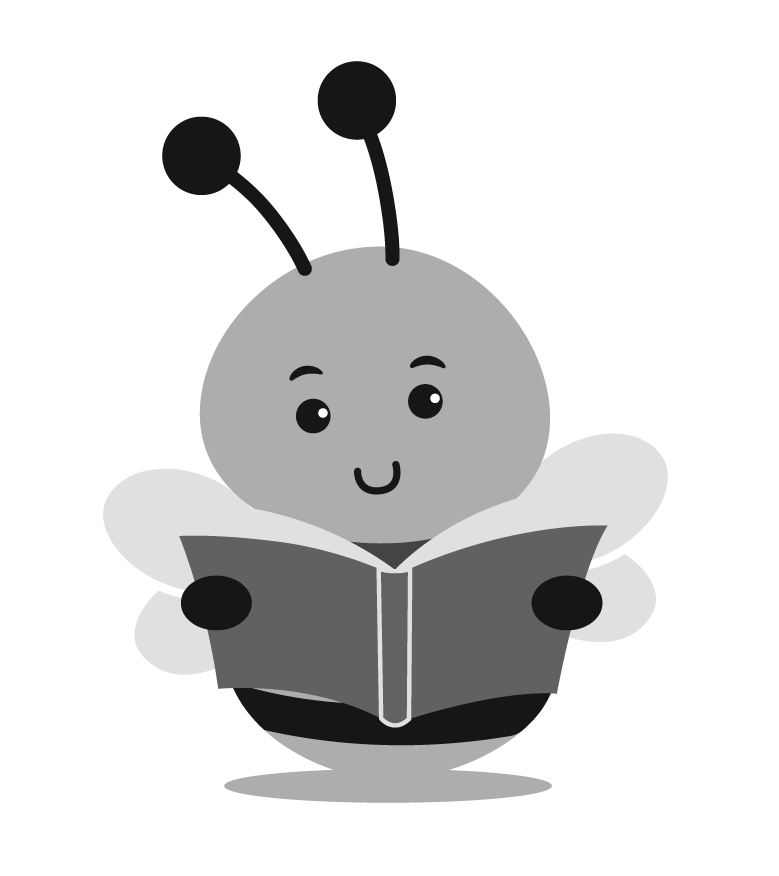 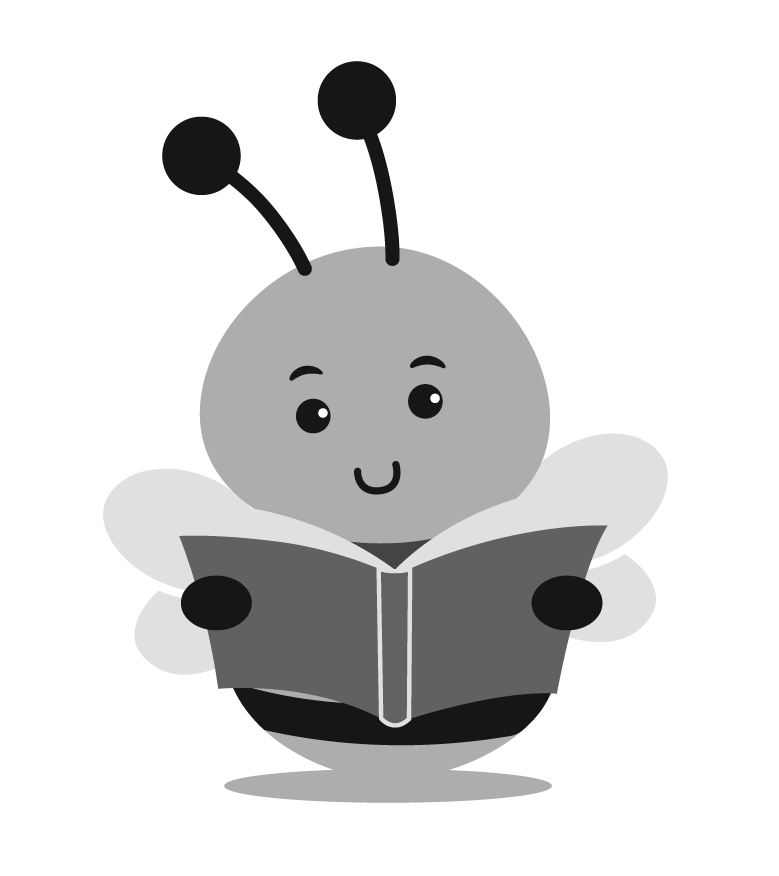 تضمن إجراءات الوساطة في برنامج مقدمي الرعاية للأطفال الرُضع أن الوساطة هي: طوعي من جانب جميع الأطراف.لا يُستخدم خيار الوساطة لرفض أو تأخير حقك في جلسة استماع قانونية، أو إنكار أي حقوق أخرى لديك بموجب (الجزء ج) من قانون (IDEA).يتم إجراؤها من قبل وسيط مؤهل وغير متحيز تم تدريبه على تقنيات الوساطة الفعالة.يحتفظ برنامج (N.C. ITP) بقائمة من الأفراد المؤهلين للعب دور الوسطاء والذين هم على دراية بالقوانين واللوائح المتعلقة بتقديم خدمات التدخل المبكر. يجب اختيار الوسطاء على أساس عشوائي أو دوري أو غير متحيز.إنصاف الوسيط - لا يجوز للفرد الذي يعمل كوسيط أن يكون موظفًا في قسم التدخل المبكر أو وكالة CDSA أو مقدم خدمة التدخل المبكر المشارك في تقديم خدمات التدخل المبكر أو الخدمات الأخرى للطفل، ويجب ألا يكون له مصلحة شخصية أو مهنية تتعارض مع موضوعية الشخص. الشخص الذي يتأهل كوسيط ليس موظفًا أو مزودًا للتدخل المبكر لمجرد أنه يتم دفعه من قبل الوكالة أو المزود ليكون وسيطًا.برنامج (N.C. ITP) سيتحمل تكاليف عملية الوساطة، بما في ذلك تكاليف الاجتماعات. يتعين جدولة كل جلسة في عملية الوساطة في الوقت المناسب ويجب أن تعقد في مكان مناسب لأطراف النزاع.إذا تم حل النزاع من خلال عملية الوساطة، يجب على الأطراف التوقيع على اتفاقية ملزمة قانونًا تصف الحل وتنص على ما يلي:ستظل جميع المناقشات التي حدثت أثناء عملية الوساطة سرية ولا يجوز استخدامها كدليل في أي جلسة استماع لاحقة أو إجراءات مدنية لأي محكمة فيدرالية أو محكمة تابعة للولاية تتلقى المساعدة بموجب (الجزء ج).اتفاقية الوساطة المكتوبة والموقعة بموجب هذه الفقرة قابلة للتنفيذ في أي محكمة ولاية ذات اختصاص قضائي أو في محكمة محلية في الولايات المتحدة.إذا اخترت عدم استخدام عملية الوساطة، فسيوفر لك برنامج N.C. ITP فرصة لإجراء اجتماع، في الوقت والمكان المناسبين لك، مع طرف غير مهتم، لشرح الفوائد وتشجيع استخدام الوساطة. لا تمنعك الوساطة من طلب جلسة استماع غير متحيزة أو شكوى رسمية في أي وقت. يمكنك في نفس الوقت تقديم طلب للوساطة وجلسة استماع غير متحيزة أو شكوى رسمية.الاجراءات القانونية الواجبةيمكنك طلب جلسة استماع قانونية من خلال استكمال نموذج طلب ولي الأمر وإرساله عبر البريد على عنوان في برنامج مقدمي الرعاية للأطفال الرُضع N.C. ITP  للحصول على نموذج الإجراءات القانونية، وذلك عبر العنوان التالي: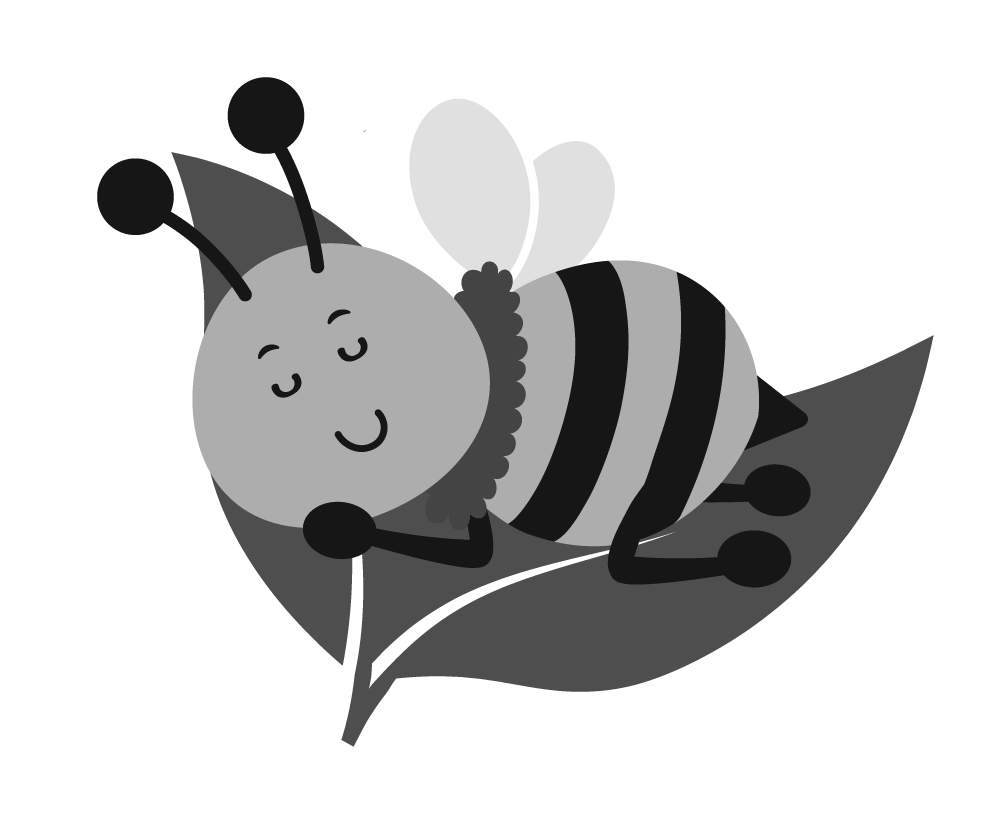 عند تلقي شكوى قانونية، يتم تعيين مسؤول جلسة استماع قانونية لتنفيذ عملية حل الشكوى. يجب على ضابط جلسة الاستماع القانونية:معرفة أحكام (الجزء ج) واحتياجات وخدمات التدخل المبكر المتاحة للرضع والأطفال الصغار ذوي الإعاقة وأسرهم وأداء الواجبات التالية:استمع إلى عرض الآراء ذات الصلة حول الشكوى، وفحص جميع المعلومات ذات الصلة بالقضايا والسعي للتوصل إلى حل في الوقت المناسب للشكوى.تقديم سجل بالإجراءات على نفقة الدولة، بما في ذلك القرار الكتابي.يجب أن يكون ضباط جلسة الاستماع "محايدين". غير متحيز يعني أن الشخص المعين للعمل كمسؤول جلسة استماع قانونية:ليس موظفًا في قسم التدخل المبكر، أو وكالة CDSA ، أو مقدم خدمة تدخل مبكر يشارك في تقديم خدمات التدخل المبكر أو رعاية الطفل، وليس لديه مصلحة شخصية أو مهنية من شأنها أن تتعارض مع موضوعيته في تنفيذ جلسة الاستماع القانونية. الشخص الذي يتأهل كمسؤول جلسة استماع قانوني ليس موظفًا في الولاية أو وكالة رئيسية محلية (قسم التدخل المبكر أو وكالة CDSA)، أو مقاول خدمات التدخل المبكر أو مقدم خدمات التدخل المبكر فقط لأن الشخص يتم دفعه من قبل الوكالة أو البرنامج لتنفيذ أحكام جلسة الاستماع القانونية. يحق لأي من الوالدين المشاركين في جلسة الاستماع القانونية أن:أن يكون مصحوبًا ومستشارًا من قبل مستشار قانوني ومن أفراد ذوي معرفة أو تدريب خاص فيما يتعلق بخدمات التدخل المبكر للرضع والأطفال الصغار ذوي الإعاقة.تقديم الأدلة ومواجهة واستجواب الشهود وإجبارهم على الحضور.يحظر تقديم أي دليل في جلسة الاستماع لم يتم الكشف عنه للوالد قبل خمسة أيام على الأقل من الجلسة.الحصول على نسخة حرفية مكتوبة أو إلكترونية لجلسة الاستماع دون أي تكلفة على الوالدين.الحصول على نسخة مكتوبة من الحقائق والقرارات دون أي تكلفة على الوالدين.يجب إجراء أي جلسة استماع قانونية في الوقت والمكان المناسبين للوالدين.يتعين على برنامج (N.C. ITP) أن يضمن، في مدة لا تتجاوز ثلاثين (30) يومًا بعد استلام شكوى قانونية من أحد الوالدين، اكتمال جلسة الاستماع القانونية، وإرسال قرار مكتوب بالبريد إلى كل من الطرفين. يجوز لموظف جلسة الاستماع منح تمديدات زمنية محددة تتجاوز الجدول الزمني لليوم بناءً على طلب الوالد أو مقدم الخدمةيحق لأي طرف متضرر من النتائج والقرار الصادر وفقًا لجلسة استماع قانونية أو شكوى ولاية رفع دعوى مدنية في محكمة الولاية أو المحكمة الفيدرالية. خلال فترة انتظار أي إجراء يتضمن شكوى قانونية، ما لم يتفق قسم التدخل المبكر وأولياء الأمور والرضع أو الطفل المصاب بإعاقة على خلاف ذلك، يجب أن يستمر الطفل في تلقي خدمات التدخل المبكر المناسبة في المكان المحدد في الخطة الفردية لخدمة العائلة (خطة IFSP). بموافقة الوالدين. إذا تضمنت الشكوى القانونية طلبًا للحصول على خدمات أولية بموجب (الجزء ج)، يجب أن يتلقى الطفل تلك الخدمات التي ليست محل نزاع.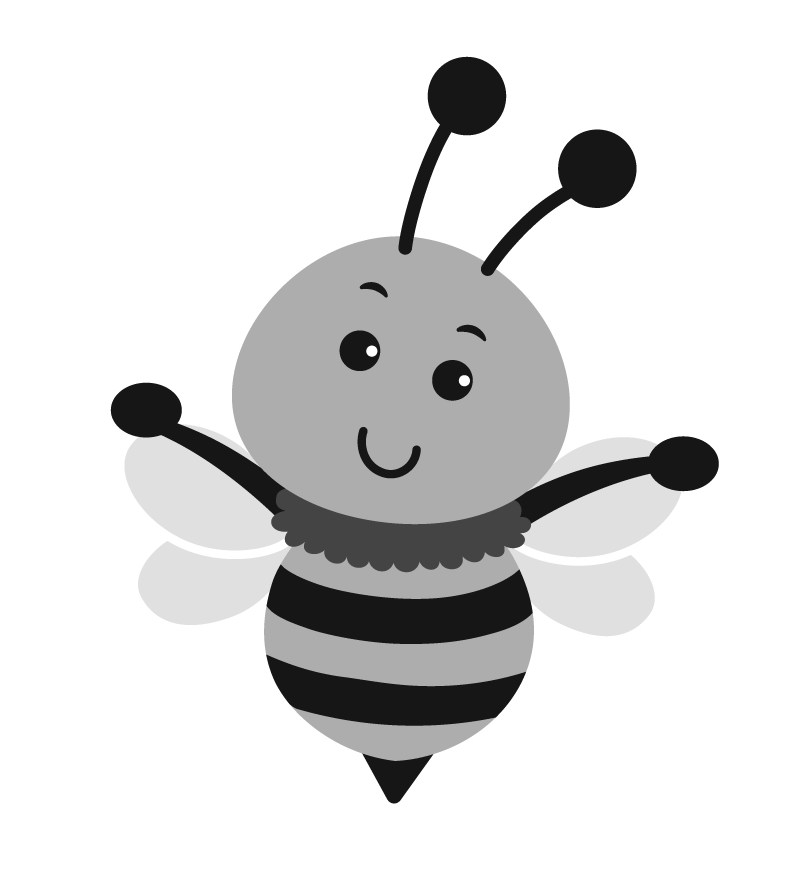 شكوى الولايةبرنامج مقدمي الرعاية للأطفال الرُضع يحتوي برنامج مقدمي الرعاية للأطفال الرُضع على سياسات وإجراءات لحل الشكاوى المقدمة من قبل فرد أو منظمة (بما في ذلك من ولاية أخرى) والتي تدعي أن وكالة تابعة للولاية أو وكالة محلية أو ممارسًا فرديًا قد انتهكت قانونًا فيدراليًا أو تابعًا للولاية. متطلبات البرنامج. يجب أن تكون الشكوى مكتوبة وموقعة وتتضمن بيان الانتهاك المزعوم والوقائع التي تستند إليها الشكوى.يتم إرسال الشكاوى عبر البريد إلى برنامج مقدمي N.C. ITP على العنوان التالي:يجب ألا يكون الانتهاك المزعوم قد حدث قبل أكثر من عام واحد من تاريخ استلام الشكوى من قبل قسم التدخل المبكر التابع لقسم رفاهية الطفل والعائلة. يجب على الطرف الذي يقدم الشكوى إرسال نسخة من الشكوى إلى الهيئة الحكومية أو مقدم خدمة التدخل المبكر الذي يخدم الطفل في نفس الوقت الذي يقدم فيه الطرف الشكوى إلى قسم التدخل المبكر. يجب حل الشكوى في غضون ستين (60) يومًا تقويميًا من استلام شكوى خطية موقعة من قبل قسم التدخل المبكر التابع لقسم رفاهية الطفل والعائلة. يجب السماح بالتمديد في حالة وجود ظروف استثنائية من قبل مسؤول جلسة الاستماع. لا يمكن أن يكون التمديد للراحة الإدارية. خلال الأيام من استلام الشكوى، سيقوم قسم التدخل المبكر بما يلي:قم بإجراء تحقيق مستقل في الموقع، إذا قرر قسم التدخل المبكر أن التحقيق ضروري.امنح المشتكي الفرصة لتقديم معلومات إضافية، إما شفهيًا أو كتابيًا، حول الادعاءات الواردة في الشكوى.تزويد وكالة CDSA  أو مقدمي وكالات التدخل المبكر الآخرين بفرصة للرد على الشكوى، بما في ذلك حسب تقدير قسم التدخل المبكر، واقتراح لحل الشكوى وفرصة لجميع الأطراف للمشاركة طواعية في الوساطة. راجع جميع المعلومات ذات الصلة واتخذ قرارًا مستقلًا بشأن ما إذا كانت وكالة CDSA أو الوكالة الحكومية أو مزود التدخل المبكر ينتهك أحد متطلبات (الجزء ج).إصدار قرار مكتوب إلى الشخص الذي يقدم الشكوى يعالج كل ادعاء في الشكوى ويتضمن نتائج الحقائق والاستنتاجات بالإضافة إلى أسباب القرار النهائي للوكالة الرئيسية.قم بتضمين إجراءات التنفيذ الفعال للقرار النهائي لقسم التدخل المبكر، بما في ذلك أنشطة المساعدة الفنية والمفاوضات والإجراءات التصحيحية لتحقيق الامتثال إذا لزم الأمر. إذا كان القرار النهائي يشير إلى أنه لم يتم تقديم الخدمات المناسبة، يجب على قسم التدخل المبكر معالجة:عدم تقديم الخدمات المناسبة، بما في ذلك الإجراءات التصحيحية المناسبة لتلبية احتياجات الطفل والعائلة موضوع الشكوى (مثل الخدمات التعويضية أو السداد النقدي)، وتوفير خدمات مناسبة في المستقبل لجميع الرضع والأطفال الصغار ذوي الإعاقة المؤهلين لبرنامج مقدمي الرعاية للأطفال الرُضع وأسرهم.يسمح قسم التدخل المبكر بتمديد الحد الزمني فقط إذا:توجد ظروف استثنائية فيما يتعلق بشكوى معينة.الوالد (أو الفرد أو المنظمة، إذا كانت الوساطة متاحة للفرد أو المنظمة بموجب إجراءات الدولة) وتوافق برنامج ITP أو الوكالة الحكومية أو مقدم التدخل المبكر المعني على المشاركة طواعية في الوساطة. إذا تم تلقي شكوى مكتوبة تكون أيضًا موضوع جلسة استماع قانونية أو تحتوي على قضايا متعددة منها واحدة أو أكثر جزء من جلسة الاستماع تلك، يجب على برنامج مقدمي الرعاية للأطفال الرُضع أن يضع جانبًا أي جزء من الشكوى التي يتم تناولها في الموعد المحدد معالجة جلسة الاستماع حتى انتهاء جلسة الاستماع. ومع ذلك، يجب حل أي مشكلة في الشكوى ليست جزءًا من جلسة الاستماع القانونية باستخدام الحد الزمني والإجراءات الموضحة في هذا القسم.إذا تم اتخاذ قرار سابق بشأن مشكلة أثيرت في شكوى مقدمة في جلسة استماع قانونية تضم نفس الأطراف:يعتبر قرار جلسة الاستماع القانونية ملزمًا بشأن هذه المسألة.يجب على برنامج مقدمي الرعاية للأطفال الرُضع إبلاغ مقدم الشكوى بذلك.في حالة وجود شكوى تزعم بإخفاق برنامج  N.C. ITP أو مقدم خدمة التدخل المبكر في تنفيذ قرار جلسة الاستماع القانونية من خلال قسم التدخل المبكر.الوالد البديليقوم برنامج رعاية الرُضع والأطفال الصغار بولاية كارولينا الشمالية بتعيين أحد الوالدين البديل في الحالات التالية: لا يمكن تحديد أحد الوالدين.الجهود المعقولة لتحديد مكان أحد الوالدين باءت بالفشل.الطفل هو جناح تابع للولاية على النحو الذي تحدده قوانين ولاية كارولينا الشمالية.الوالد البديل هو شخص يتم تعيينه للعمل في دور الوالد وحماية حقوق الطفل المشارك في برنامج مقدمي الرعاية للأطفال الرُضع. يجب أن يتبع تعيين مثل هذا الشخص إجراءات محددة، والتي تشمل طرقًا لتحديد حاجة الطفل لوالد بديل بالإضافة إلى خطوات لتعيين الوالد البديل للطفل. ستبذل برنامج مقدمي الرعاية للأطفال الرُضع جهودًا معقولة لضمان تعيين أحد الوالدين البديل في غضون ثلاثين (30) يومًا من تحديد تلك الحاجة. الوالد البديل:ليس له مصلحة خاصة تتعارض مع مصلحة الطفل.لديه المعرفة والمهارات التي تضمن التمثيل المناسب للطفل.ليس موظفًا في أي من وكالات خدمات تنمية الطفل التابعة لبرنامج CDSA، أو أي وكالة حكومية، أو شخص أو موظف لدى شخص يقدم خدمات التدخل المبكر للطفل، أو لأي فرد آخر من أفراد عائلة الطفل.يجوز للوالد البديل تمثيل الطفل في جميع الأمور المتعلقة بما يلي:تقييم وتقدير الطفل.تطوير وتنفيذ خطة IFSP، بما في ذلك التقييمات والتقديرات والمراجعات الدورية.استمرار توفير خدمات التدخل المبكر للطفل.أي حقوق أخرى ينص عليها القانون أو اللوائح الفيدرالية أو سياسة برنامج N.C. ITP.قائمة المصطلحاتتقديرالتقييم يعني الإجراءات المستمرة التي يستخدمها الموظفون المؤهلون لتحديد نقاط القوة والاحتياجات الفريدة للطفل وخدمات التدخل المبكر المناسبة لتلبية تلك الاحتياجات طوال فترة أهلية الطفل بموجب (الجزء ج) من قانون (IDEA) ويتضمن تقييم الطفل وتقييم عائلة الطفل. تشير التقييمات الأولية إلى تقييم الطفل وتقييم العائلة الذي تم إجراؤه قبل اجتماع خطة  IFSPالأول للطفل.خدمات التدخل المبكر المناسبةيتم تحديد خدمات التدخل المبكر المناسبة من خلال عملية خطة IFSP. يجب أن تحتوي خطة IFSP لخدمة العائلة على بيان بخدمات التدخل المبكر المحددة اللازمة لتلبية الاحتياجات الفريدة للطفل والعائلة لتحقيق النتائج المحددة في خطة IFSP لخدمة العائلة. تحدد اللوائح الفيدرالية خدمات التدخل المبكر على أنها خدمات "مصممة لتلبية الاحتياجات التنموية لكل طفل مؤهل بموجب هذا الجزء [(الجزء ج) من قانون IDEA] واحتياجات العائلة المتعلقة بتعزيز نمو الطفل."التخلص من معلومات التعريف الشخصيةالإتلاف المادي لسجل التدخل المبكر أو إزالة المعرفات الفردية من المعلومات بحيث لا يمكن التعرف عليها بشكل شخصي الإفصاحللسماح بالوصول إلى أو الإفشاء والإفصاح أو نقل أو أي من صور المراسلات والتواصل الأخرى لسجلات برنامج N.C. ITP ، أو معلومات التعريف الشخصية الواردة في تلك السجلات، إلى أي طرف. قد يتم الإفصاح بوسائل متعددة، بما في ذلك الوسائل الشفوية أو الكتابية أو الإلكترونية.سجلات التدخل المبكر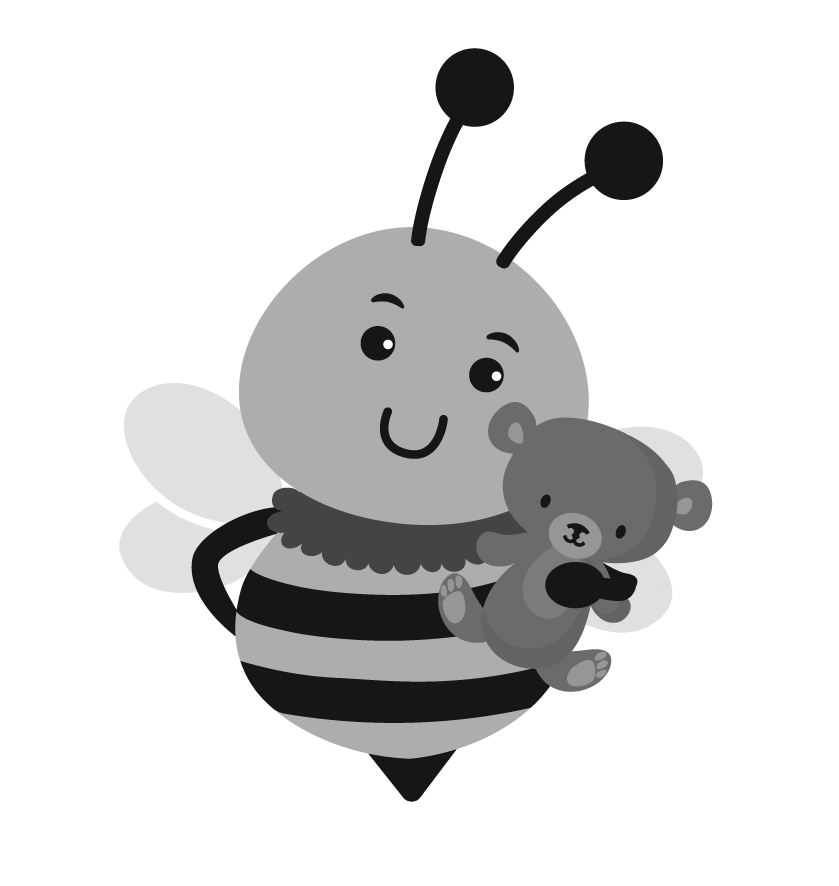 سجلات التدخل المبكر تعني جميع السجلات المتعلقة بالطفل المطلوب جمعها أو الاحتفاظ بها أو استخدامها بموجب (الجزء ج) من قانون (IDEA) واللوائح الواردة في (الجزء ج) من قانون (IDEA). يتضمن مصطلح سجلات التدخل المبكر نوع السجلات التي يغطيها تعريف "سجلات التعليم" في جزء CFR (اللوائح التي تطبق قانون (FERPA) بالقانون رقم (1974, 20 U.S.C. 1232g ) قانون (FERPA)مقدم خدمة التدخل المبكر وكالة عامة أو خاصة أو متخصص يتلقى أموالًا عامة لتقديم خدمات التدخل المبكر لطفل مؤهل وعائلة الطفل.تقييم الإجراءات التي يستخدمها الموظفون المؤهلون لتحديد الأهلية الأولية والمستمرة للطفل لبرنامج مقدمي الرعاية للأطفال الرُضع. يشير التقييم الأولي إلى تقييم الطفل لتحديد أهليته الأولية.التقييم الموّجه للعائلة تقييم تم إجراؤه بواسطة موظفين مؤهلين من أجل تحديد موارد العائلة وأولوياتها ومخاوفها والدعم والخدمات اللازمة لتعزيز قدرة العائلة على تلبية الاحتياجات التنموية للطفل. خطة (IFSP)خطة مكتوبة لتقديم دعم وخدمات التدخل المبكر للأطفال المؤهلين وأسرهم والتي:تم تطويره من قبل فريق خطة IFSP، والذي يشمل العائلة،يعتمد على التقييم متعدد التخصصات والتقييم للطفل والعائلة،يتضمن النتائج الوظيفية والاستراتيجيات والأنشطة، ويشمل الخدمات اللازمة لتعزيز نمو الطفل وقدرة العائلة على تلبية احتياجات الطفل. الوساطةعملية تساعد أولياء أمور الأطفال المسجلين، حيث يعمل القائمين على برنامج مقدمي الرعاية للأطفال الرُضع ومقدمو التدخل المبكر بحل الخلاف ضمن أجواء ودية وغير رسمية وبدون أي عدائية. عملية الوساطة طوعية ويجب على كلا الطرفين الموافقة بحرية على المشاركة. يشارك كلا الطرفين في وضع الاتفاقية معًا ويجب أن يوافق عليها. لا يجوز استخدام الوساطة لرفض أو تأخير حق أحد الوالدين في جلسة استماع غير متحيزة أو شكوى رسمية.تعددية التخصصاتإشراك اثنين أو أكثر من التخصصات المهنية المنفصلة فيما يتعلق بما يلي: تقييم الطفل وتقييمات الطفل والعائلة، وفريق خطة IFSP، والذي يجب أن يشمل مشاركة الوالد وشخصين أو أكثر من تخصصات مهنية منفصلة. يجب أن يكون أحد هؤلاء الأفراد منسق الخدمة.اللغة الأمعند استخدامها للإشارة إلى الأشخاص ذوي الكفاءة المحدودة في اللغة الإنجليزية، فإن اللغة الأم تعني اللغة أو طريقة الاتصال التي يستخدمها عادةً والد الطفل. عند إجراء التقييمات والتقديرات، فإن اللغة الأم تعني أيضًا اللغة التي يستخدمها الطفل عادةً إذا كانت تلك اللغة مناسبة للطفل من حيث النمو.البيئات الطبيعيةالإعدادات الطبيعية أو النموذجية للرضيع في نفس العمر أو الأطفال الصغار الذين يعانون من إحدى صور الإعاقة. قد تشمل البيئات الطبيعية منزل الطفل أو إعدادات المجتمع.أولياء الأمور (الوالدين)الوالد البيولوجي أو بالتبني لطفل ما. أحد الوالدين بالتبني، ما لم يكن قانون الولاية أو اللوائح أو الالتزامات التعاقدية مع دولة أو كيان محلي يمنع الوالد بالتبني من التصرف كوالد. 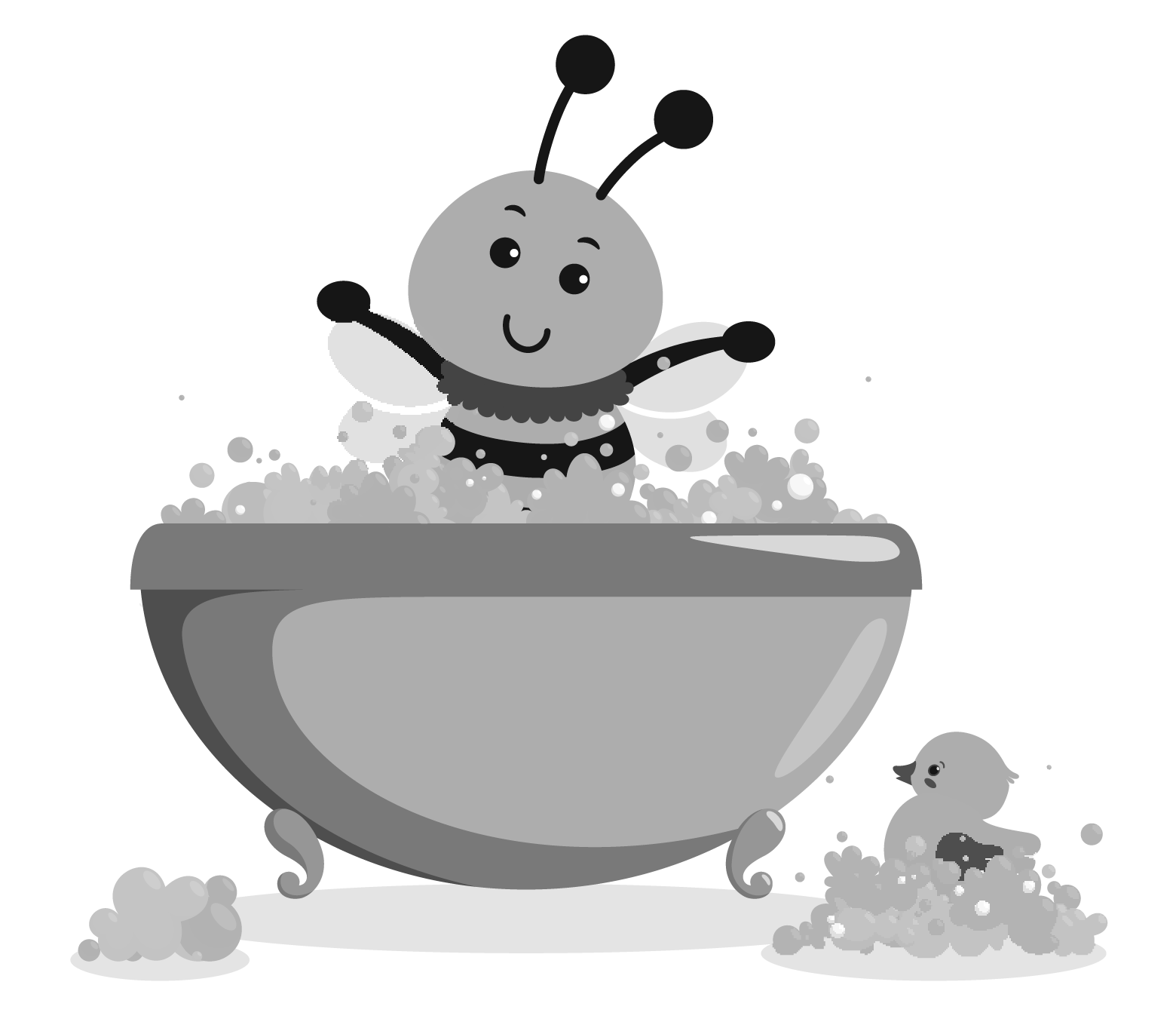 الوصي بشكل عام مخول بالتصرف بصفته والد الطفل، أو مخولًا باتخاذ قرارات التدخل المبكر أو التعليمية أو الصحية أو التنموية للطفل (ولكن ليس الوصي إذا كان الطفل من حراس الولاية). فرد يتصرف بدلًا من الوالد البيولوجي أو بالتبني (بما في ذلك الجد أو زوجة الأب أو أي قريب آخر) يعيش معه الطفل.شخص مسؤول من الناحية القانونية عن رفاه ورعاية الطفل أو والد بديل. الوكالة المشاركةالوكالة المشاركة تعني أي فرد أو وكالة أو كيان أو مؤسسة تجمع معلومات التعريف الشخصية أو تحتفظ بها أو تستخدمها لتنفيذ المتطلبات الواردة في (الجزء ج) من قانون (IDEA) في برنامج N.C. ITP. برنامج مقدمي الرعاية للأطفال الرُضع واللوائح الواردة في (الجزء ج) من قانون (IDEA) فيما يتعلق بطفل معين. تشمل الوكالة المشاركة قسم التدخل المبكر وكالة CDSA ومقدمي التدخل المبكر وأي فرد أو كيان يقدم أي خدمات من (الجزء ج) (بما في ذلك تنسيق الخدمات والتقييمات والتقديرات وخدمات (الجزء ج) الأخرى. لا تتضمن الوكالة المشاركة مصادر الإحالة الأولية (مثل الوكالات العامة مثل برنامج ميديكيد (Medicaid) أو برنامج التأمين الصحي للأطفال [CHIP]) أو الكيانات الخاصة (مثل شركات التأمين الخاصة) التي تعمل فقط كمصادر تمويل لخدمات (الجزء ج).تتضمن معلومات التعريف الشخصية ما يلي:اسم طفلك أو اسمك أو أسماء أفراد العائلة الآخرين.عنوان طفلك أو عائلتك. معرّف شخصي مثل رقم طفلك أو الضمان الاجتماعي الخاص بك. المعرّفات غير المباشرة الأخرى، مثل تاريخ ميلاد طفلك أو مكان ميلاده أو لقب والدتك قبل الزواج. قائمة بالخصائص الشخصية أو غيرها من المعلومات التي من شأنها أن تجعل من الممكن التعرف على طفلك بدرجة معقولة من اليقين.المعلومات التي يطلبها شخص يعتقد بشكل معقول في برنامج التدخل المبكر أنه يعرف هوية طفلك.الوصاية تحت رعاية الدولة يعتبر الطفل تحت الوصاية تحت رعاية الدولة عندما يتم منح إدارة المقاطعة للخدمات الاجتماعية الحضانة القانونية للطفل ولديها المسؤولية القانونية والسلطة لاتخاذ القرارات المتعلقة بالطفل، حتى لو كان الوالد الطبيعي أو الوالد المتبني معروفًا ومتوفرًا ومهتمًا في تمثيل الطفل.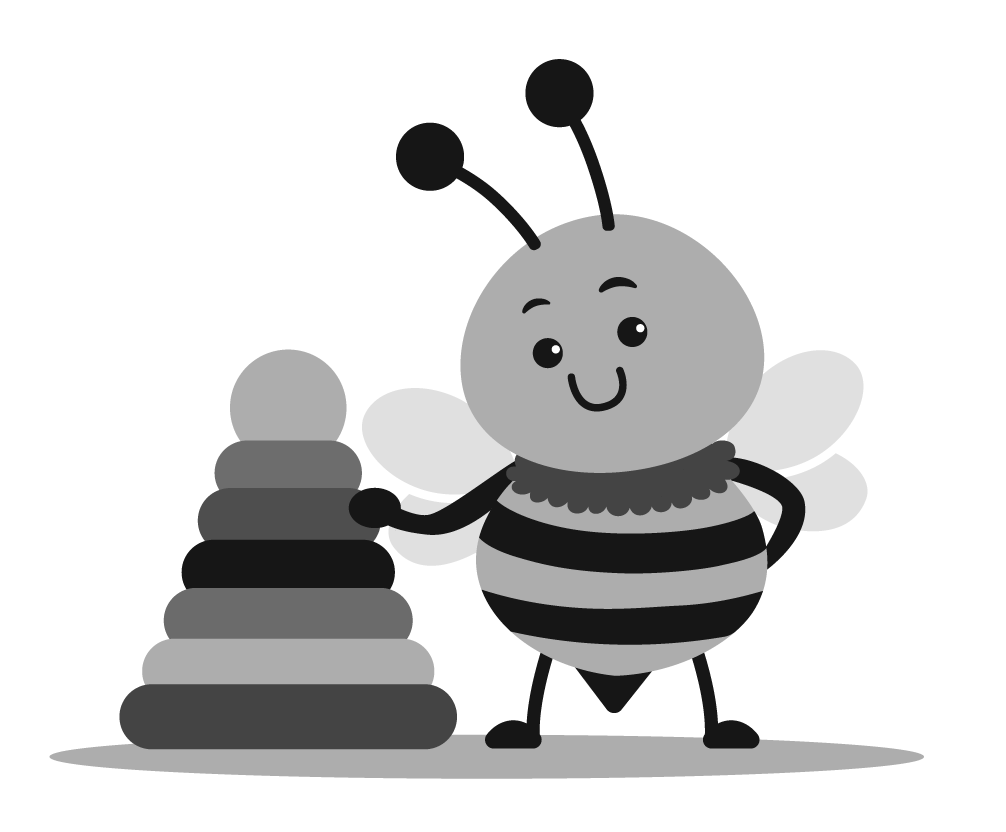 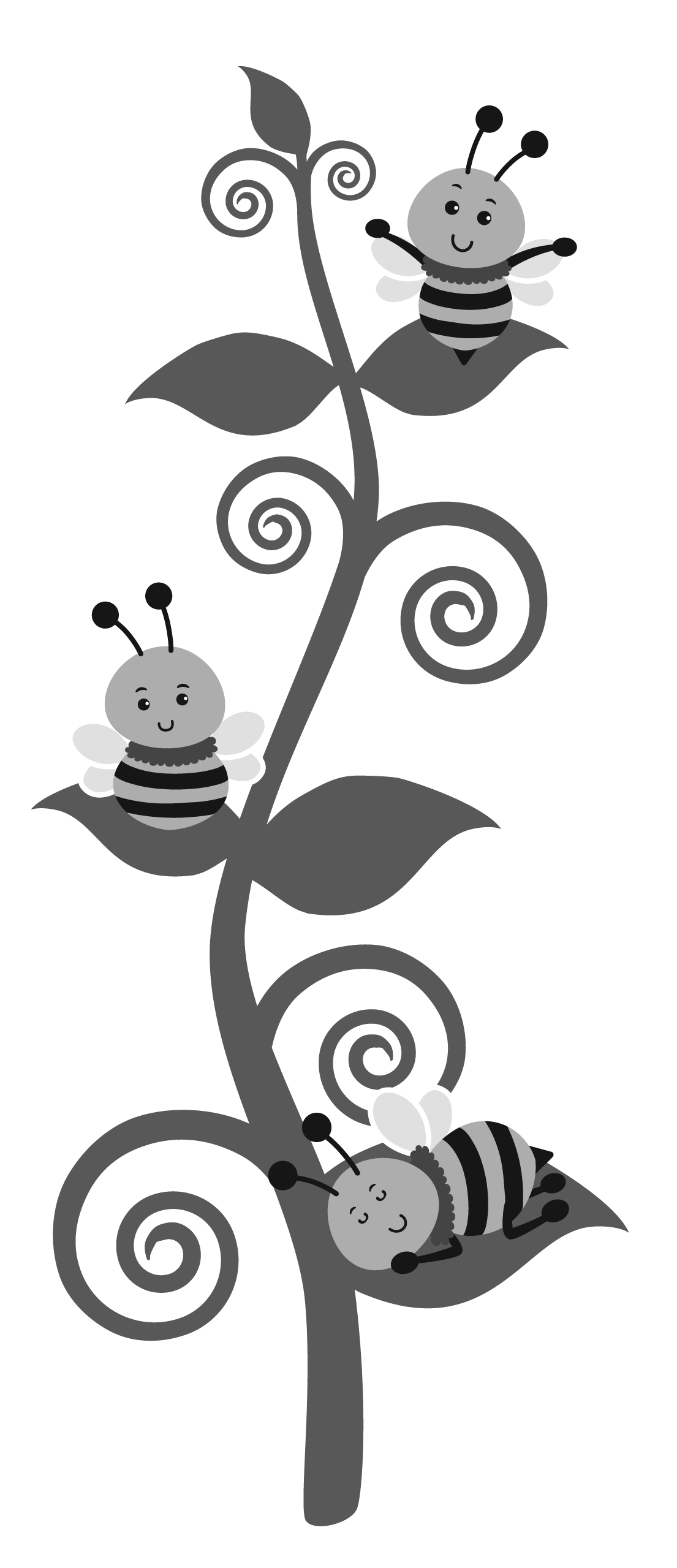 برنامج مقدمي الرعاية للأطفال الرُضعبولاية كارولينا الشمالية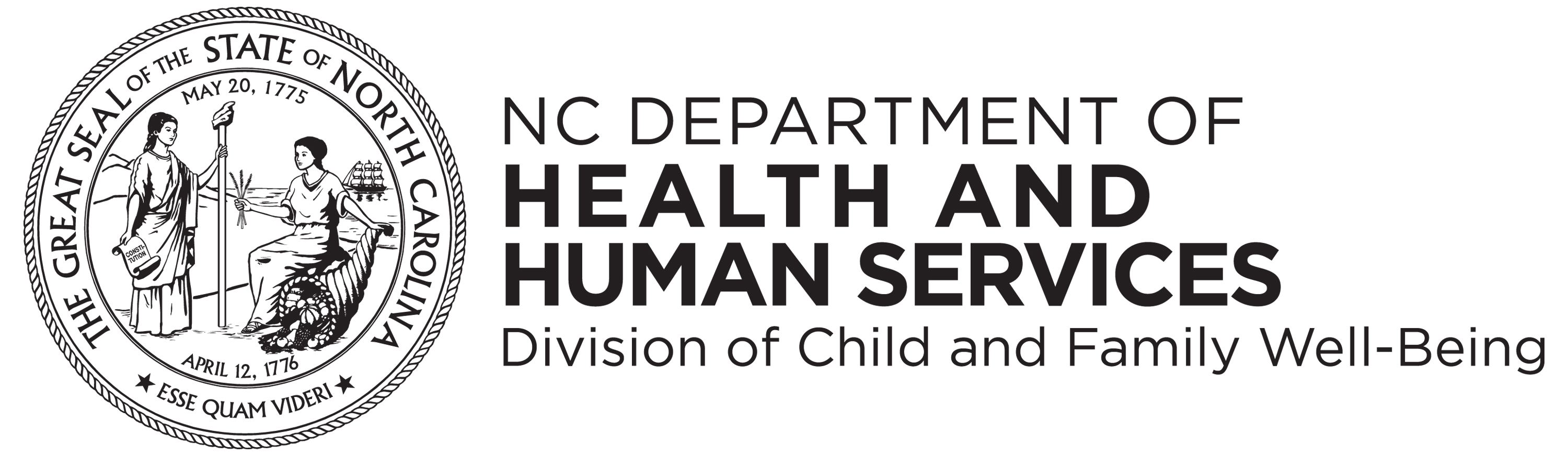 إدارة الصحة والخدمات الإنسانية بولاية كارولينا الشماليةشعبة رفاه وسلامة الطفل والعائلةقسم التدخل المبكرwww.ncdhhs.govwww.ncdhhs.gov/division-child-and-family-well-beingwww.ncdhhs.gov/itp-beearlyالإذن ممنوح لنسخ هذه الوثيقةأبريل 2013 | مايو 2022إدارة الصحة والخدمات الإنسانية لا تمارس أي ممارسات تميزية على أساس العرق أو اللون أو الأصل القومي أو الجنس أو الدين أو العمر أو الإعاقة أو التوظيف أو تقديم الخدمات.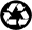 